Nabídka č. 21217Datum vystavení: 3.11.2021Datum platnosti: 17.12.2021Dodavatel:MIPESA s.r.o.Odběratel:ČVUT v PrazeÚstav technické a experimentální fyzikyDodací podmínky: včetně dopravnéhoPlatební podmínky: 50% záloha při objednávce / 50% převodem se splatností 14 dníTermín dodání: 14 až 15 týdnů od data objednávky^)PELT Specifikační list1010 MICRO kufr									,		,	...	.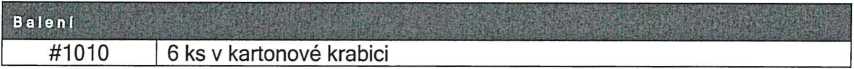 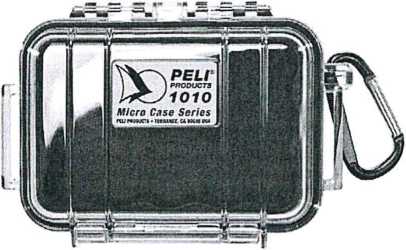 Rev. 1,1ModelPopisMnožstvíKč bez DPH / ksSlevaCena bez DPHCena vč. DPH / ksCelkem bez DPHCELKEM vč. DPH1010-027-100EPĚLI 10101000449,00 Kč-449,00 Kč543 Kč449 000,00 Kč543 290 Kč449 000,00 Kč543 290 KčMATERIAL:MATERIAL:Kufr: (vršek, spodek, odvzdušnění)po/ykarbonátVložka:TPR06 silnáUzávěry:Xy/ex‘O’-kroužek:70 nitrilKolíky:nerezová ocelPěna víko:plochá pěna 0,25cm silná (černá) - pouze v neprůhledných kufrechTlakový ventil:GOREePTFE membránaIP rating:!P 67Vnitřní rozměry (cm)Vnitřní rozměry (cm)Vnitřní rozměry (cm)Vnéjší rozměry (cm)Vnéjší rozměry (cm)Vnéjší rozměry (cm)DélkaŠířkaVýškaDélkaŠířkaVýška11,107,304,3014,9010,305,40Hloubka vlka (cm)Hloubka kufru (cm)Hloubka kufru (cm)BarvyBarvyBarvy1,82,42,4sČerná, Žlutá průhledným víkem: Černá, ŽlutáČerná, Žlutá průhledným víkem: Černá, ŽlutáVáha s pěnou (Kg)Váha s pěnou (Kg)Váha bez pěny (Kg)Váha bez pěny (Kg)Plovatelnost (Kg)Teplotní poměry--0,190,190,23Minimum: -23°C--0,190,190,23Maximum: + 93°C